المنتج : فرن كهربائي الأسئلة :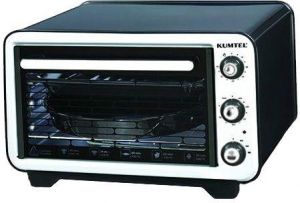 التعبير عن الحاجة :أكمل أداة التعبير الوظيفي للفرن الكهربائي :............................................................................................................كراس الشروط الوظيفيالتمرين1:عرف كراس شروط الوظيفي.........................................................................................................................................................................................................أتمم مطلع كراس شروط الوظيفي للفرن الكهربائي ............................................................................................................................................................................................................................................................................................................ 2).........................................................................................................3)......................................................................................................................... 4)............................................................................................................5)......................................................................6)......................................................................التمرين2 :             ترتيب وظائف الخدماتأتمم جدول الفرز المتقاطع ثم التعبير البياني التمرين3:        التوقيت في الجهاز التقني أذكر وظيفة المؤقت في الجهاز التقني .........................................................................................أذكر نوعين من التقنيات المختلفة لمؤقت مؤقت .......................           و مؤقت ............................تأمل الدارة التالية 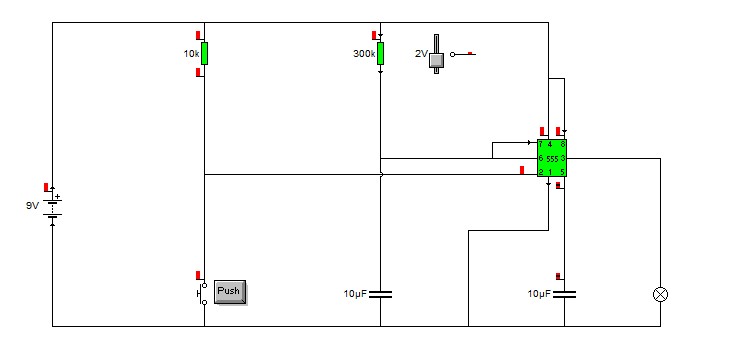 ضع الدارة المدمجة NE555 في مستطيل                     ضع المقاوم المتغير "R1" في دائرة ماذا تمثل هذه الدارة ................................................................................................عند الضغط على زر"S"ماذا يحدث ؟.......................................................................................................عند خفض قيمة المقاوم المتغير "R1" ماذا يحدث ؟أتمم سم الدارة المدمجة و ترقيم اقدامها 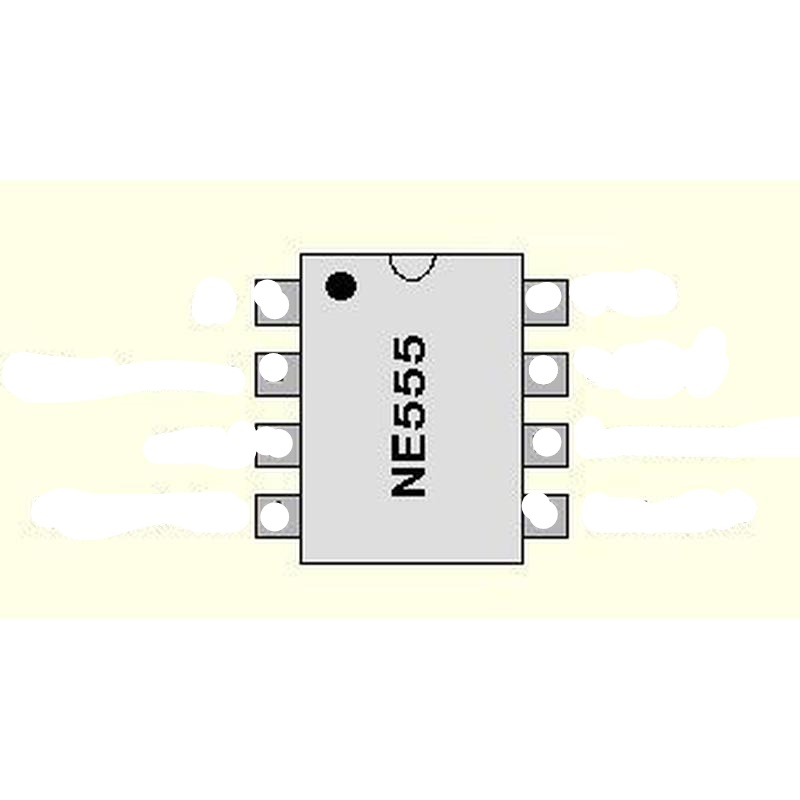 أربط بسهم بين رقم الدارة المدمجة و وظيفتها    إدخال المعلومة 	     3	القطب الموجب		 1 	 القطب السالب		   2  8                                            إخراج المعلومة 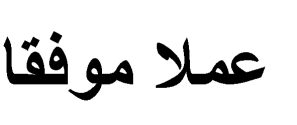 الإسم و اللقب :...............................................الإسم و اللقب :...............................................الفرض التأليفي عدد1الفرض التأليفي عدد1المدرسة الإعدادية 2مارس1934رادسالعدد المسند:    الرقم :......................الفرض التأليفي عدد1الفرض التأليفي عدد1المدرسة الإعدادية 2مارس1934رادسوليد بالحبيب 9 أساسي ..........الضارب: 2 التوقيت 60 دقيقة يوم 05/01/2019.....10ورورورورور 5......وت4وت3وت3وت1  4وت2وت2وت2     10......وت410020 المجموع        المجموع       